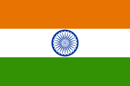 Indien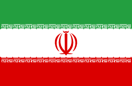 Iranien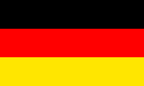 Deutschland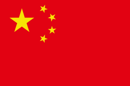 China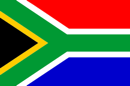 Südafrika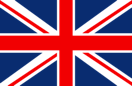 Großbritannien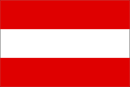 Österreich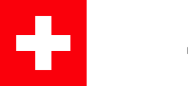 die SchweizIndienIranienDeutschlandChinaSüdafrikaGroßbritannienÖsterreichdie SchweizIndienIranienDeutschlandChinaSüdafrikaGroßbritannienÖsterreichdie SchweizIndienIranienDeutschlandChinaSüdafrikaGroßbritannienÖsterreichdie SchweizIndienIranienDeutschlandChinaSüdafrikaGroßbritannienÖsterreichdie SchweizIndienIranienDeutschlandChinaSüdafrikaGroßbritannienÖsterreichdie Schweiz